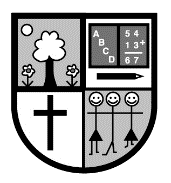 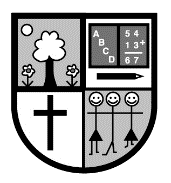 Dear Families,Thank you for all your support with our Harvest Festival last Friday – your generous food gifts have been donated to the The Hope Centre in Partington. Thanks also to those who supported our MacMillan Coffee Afternoon, helping us to raise £75.00 for such a worthy cause. Reminder we are holding Halloween Spooky bingo on Thursday 19th October 6pm-7.30pm. Please let Miss Smith know if you can help out setting up during the afternoon, shopping for refreshments or help out on the evening. All help is highly appreciated.Reminders – Drop off and pick ups – do not arrive onto school grounds before 8.35am in the morning and 3.20pm in the afternoon. Parking is not permitted on the grass verges out the fornt of school at any point. Please ensure you email school regarding any absences. Cheshire East are carefullt monitoring this. Please ensure snacks are Healthy options. Chocolate and sweets are not acceptable. Drinks bottles must contain Water Only.Dates – Friday 6th October – Class 4 Sharing Assembly, 3pmFriday 13th October – Class 3 Sharing Assembly, 3pm.Friday 20th October – Class 2 Sharing Assembly, 3pm.Friday 20th October – Class 1 Stay & play, 2.30pm.Monday 16th October are Individual and sibling school photos.  - Please note Class 2 will be photographed before their visit to Dunham on this day. Friday 20th October – School closes for Half Term at normal time and re-opens on Monday 30th October. 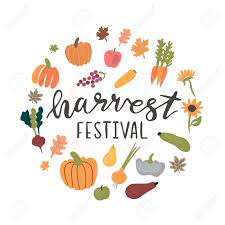 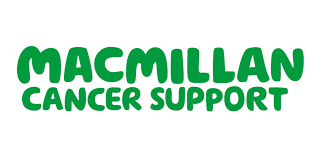 PTOGovernor VacancyWe are excited to announce that an opportunity has arisen for a parent to join our school’s governing board!   The nomination period will begin on Monday 9th October and last for 2 weeks - nomination forms and all relevant details will be sent out to all parents on Friday 6th October.  This newsletter is being sent in advance in order to give all parents the opportunity to think about whether they would like to join the governing board and become part of the voluntary team playing such an important part in our children’s education.  What do governors do?School governors have many responsibilities including:Developing the school’s strategic directionReviewing reports on the school’s financial position to make sure its money is well spentProviding support and challenge to the Headteacher to ensure that every pupil has the best possible educationAs a governor you will be expected to attend a governing board meeting once every half term.  Our meetings currently start at 4.30pm and last around 2 hours.  Outside of meetings, some time will need to be spent reading information and looking at data so that you are well-prepared for meetings.  I’m interested but I’m not sure I have the skills…Being interested and enthusiastic is a great first step!  There is new governor training available through CDAT and the Diocesan Board of Education; you will not be expected to learn everything immediately and questions are always welcome.  If you would like an informal chat with somebody before the nomination period opens, please email:	 judith.castledine@cdat.co.uk